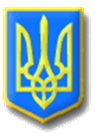 ЛИТОВЕЗЬКА СІЛЬСЬКА РАДАВОЛОДИМИР-ВОЛИНСЬКОГО  РАЙОНУ, ВОЛИНСЬКОЇ ОБЛАСТІПРОТОКОЛПозачергової двадцять третьої сесії Литовезької сільської ради восьмого скликанняВід 17 серпня 2022  року                             с.ЛитовежВсього обрано: 22 депутати        Присутні: на сесії 12 депутатів:     Іваницька Тетяна Іванівна,  Кузьмінчук Галина Анатоліївна, Жукова Мирослава Миколаївна, Киця Ірина Леонідівна, Сибіра Ольга Федорівна, Гарасимчук Алла Володимирівна, Ганюк Лілія Іванівна, Боярська Тетяна Володимирівна, Мощинський Андрій Миколайович, Клин  Андрій Леонідович, Джура Ігор Анатолійович, Величко Андрій Вікторович.Відсутні:  Громик  Олександр Іванович, Кукоба Тетяна Петрівна, Кобзар Наталія Володимирівна, Котилко Борис Борисович, Баран Олександр Михайлович, Щокін Віталій Володимирович, Романюк Іван Володимирович, Соломенюк Михайло Сергійович, Крась Андрій Васильович,  Касян Оксана Сергіївна. (з поважних причин)Запрошені: Райко О.І.- староста Заставненського старостинського округу;                       Цибуховський О.Д.- староста Заболотцівського старостинського округу;                                                               Мельник Ю.В.- староста Мовниківського старостинського округу.                   Косаковська   Марина Юріївна - депутат Володимир-Волинської районної ради.                   Голодюк  Руслан Павлович - депутат Володимир-Волинської районної ради.Сесію веде   сільський   голова   Литовезької сільської ради  - Олена Касянчук.Для ведення протоколу засідання сесії необхідно обрати секретаря.Поступила пропозиція секретарем засідання обрати  діючого секретаря ради    – Жукову Мирославу Миколаївну.Питання ставиться на голосування.Проголосували:   «за» - одноголосно.Секретар засідання  - Жукова  Мирослава  Миколаївна .     На позачергову двадцять третю  сесію Литовезької сільської ради восьмого скликання прибуло  12  депутатів  Відповідно до пункту 12 статті 46 Закону України «Про місцеве самоврядування в Україні» сесія є правомочною. У кого є які пропозиції щодо початку роботи сесії? Поступила пропозиція роботу  позачергову двадцять третю сесію Литовезької  сільської ради восьмого  скликання розпочати. Хто за дану пропозицію прошу голосувати? Проти? Утримався? Голосували одноголосно. Сесію Литовезької сільської ради восьмого скликання оголошена відкритою.Депутати  сільської ради та присутні виконали Державний  Гімн України ,Сільський   голова   Литовезької сільської ради  Олена  Касянчук, пропонує обрати лічильну комісію для проведення поіменного голосування в складі 2-х депутатів.Питання про кількісний склад лічильної комісії ставиться на голосування:Проголосували:«за»- одноголосно.Рішення прийнятоДо складу лічильної комісії пропонується обрати депутатів сільської ради:Голова лічильної комісії: Кузьмінчук Галина Анатоліївна;секретар лічильної комісії: Боярська Тетяна Володимирівна.Питання про персональний склад лічильної комісії ставиться на голосування:Проголосували:«за»- одноголосно.Рішення прийнятоПорядок денний:1.Про затвердження порядку денного позачергової двадцять третьої  сесії  Литовезької сільської ради восьмого скликання.Доповідач: Олена КАСЯНЧУК – сільський голова.2.Про внесення змін до рішення сільської ради від 22 грудня 2021 року № 16/5 „Про бюджет Литовезької сільської територіальної громади на 2022 рік ”Доповідач: Олена МУДРИК – начальник фінансового відділу.                                                                                                                                                                                                                                                       3.Про підсумки виконання бюджету Литовезької територіальної громади за 1 півріччя 2022 року.Доповідач: Олена МУДРИК – начальник фінансового відділу.4.Про затвердження матеріалів для продажу земельної ділянки шляхом аукціону на території Литовезької сільської радиДоповідач: Кирпичов Б.Є. – начальник відділу земельних відносин, комунальної власності, містобудування, архітектури, соціально-економічного розвитку та інвестицій5. Про затвердження технічної документації із землеустрою щодо встановлення (відновлення) меж  земельної ділянки в натурі (на місцевості), що перебуває в користуванні Приватного підприємства «ЗАХІДНИЙ БУГ»Доповідач: Кирпичов Б.Є. – начальник відділу земельних відносин, комунальної власності, містобудування, архітектури, соціально-економічного розвитку та інвестицій6.Про передачу в оренду земельної  ділянки сільськогосподарського   призначенняДоповідач: Кирпичов Б.Є. – начальник відділу земельних відносин, комунальної власності, містобудування, архітектури, соціально-економічного розвитку та інвестицій7. Про передачу в оренду земельної  ділянки сільськогосподарського  призначенняДоповідач: Кирпичов Б.Є. – начальник відділу земельних відносин, комунальної власності, містобудування, архітектури, соціально-економічного розвитку та інвестицій8. Про внесення змін до Статуту КП « КГ Литовезької сільської ради» Доповідач: Олена КАСЯНЧУК – сільський голова. 9.Про надання дозволу на виготовлення технічної документації щодо встановлення ( відновлення) меж земельної ділянки в натурі ( на місцевості)Доповідач: Кирпичов Б.Є. – начальник відділу земельних відносин, комунальної власності, містобудування, архітектури, соціально-економічного розвитку та інвестицій10.Різне.1.СЛУХАЛИ:Про затвердження порядку денного позачергової двадцять третьої  сесії  Литовезької сільської ради восьмого скликання.ДОПОВІДАЄ: Олена КАСЯНЧУК  –  сільський   голова, яка ознайомила депутатів з проектом рішення, порядку денного  позачергової двадцять третьої сесії Литовезької сільської ради.ВИСТУПИЛИ: депутат ради – Клин А.Л.,  який запропонував підтримати проєкт  рішення.ГОЛОСУВАЛИ: прийняти проєкт рішення за основу і в цілому, як рішення ради«за» -13;( голосував сільський голова – Олена КАСЯНЧУК) «проти» - 0; «утримався»  - 0.ВИРІШИЛИ: рішення «Про затвердження порядку денного позачергової двадцять третьої    сесії Литовезької сільської ради восьмого скликання.» - прийняти. (рішення № 23/1 додається)2.СЛУХАЛИ: Про внесення змін до рішення сільської ради від 22 грудня 2021 року№ 16/5 „Про бюджет Литовезької сільської територіальної громади на 2022 рік ”ДОПОВІДАЄ: Олена МУДРИК – начальник фінансового відділу, яка ознайомиладепутатів з проектом рішення.ВИСТУПИЛИ: депутат ради – Кузьмінчук Г.А., яка  запропонував підтримати проєкт  рішення.ГОЛОСУВАЛИ: прийняти проєкт рішення за основу і в цілому, як рішення ради«за» -13;( голосував сільський голова – Олена КАСЯНЧУК) «проти» - 0; «утримався» - 0.ВИРІШИЛИ: рішення «Про внесення змін до рішення сільської ради від 22 грудня 2021 року№ 16/5 „Про бюджет Литовезької сільської територіальної громади на 2022 рік ”» - прийняти. (рішення № 23/2 додається)3.СЛУХАЛИ: Про підсумки виконання бюджету Литовезької територіальної громади за 1 півріччя 2022 року.ДОПОВІДАЄ: Олена МУДРИК – начальник фінансового відділу, яка ознайомила депутатів з проектом рішення.ВИСТУПИЛИ: депутат ради – Іваницька Т.І., яка  запропонувала  підтримати проєкт  рішення.ГОЛОСУВАЛИ: прийняти проєкт рішення за основу і в цілому, як рішення ради«за» -13;( голосував сільський голова – Олена КАСЯНЧУК) «проти» - 0; «утримався» - 0.ВИРІШИЛИ: рішення «Про підсумки виконання бюджету Литовезької територіальної громади за 1 півріччя 2022 року»- прийняти. (рішення № 22/3 додається)4.СЛУХАЛИ: Про затвердження матеріалів для продажу земельної ділянки шляхом аукціону на території Литовезької сільської ради.ДОПОВІДАЄ: Кирпичов Б.Є. – начальник відділу земельних відносин, комунальної власності, містобудування, архітектури, соціально-економічного розвитку та інвестицій, який ознайомив  депутатів з проектом рішення.ВИСТУПИЛИ: депутат ради – Сибіра О.Ф., яка  запропонувала  підтримати проєкт  рішення.ГОЛОСУВАЛИ: прийняти проєкт рішення за основу і в цілому, як рішення ради«за» -13;( голосував сільський голова – Олена КАСЯНЧУК) «проти» - 0; «утримався» - 0.ВИРІШИЛИ: рішення «Про затвердження матеріалів для продажу земельної ділянки шляхом аукціону на території Литовезької сільської ради.» -прийняти. (рішення № 23/4 додається)5.СЛУХАЛИ: Про затвердження технічної документації із землеустрою щодо встановлення (відновлення) меж  земельної ділянки в натурі (на місцевості), що перебуває в користуванні Приватного підприємства «ЗАХІДНИЙ БУГ».ДОПОВІДАЄ: Кирпичов Б.Є. – начальник відділу земельних відносин, комунальної власності, містобудування, архітектури, соціально-економічного розвитку та інвестицій, який ознайомив  депутатів з проектом рішення.ВИСТУПИЛИ: депутат ради – Ганюк Л.І., яка  запропонувала  підтримати проєкт  рішення.ГОЛОСУВАЛИ: прийняти проєкт рішення за основу і в цілому, як рішення ради«за» -13;( голосував сільський голова – Олена КАСЯНЧУК) «проти» - 0; «утримався» - 0.ВИРІШИЛИ: рішення «Про затвердження технічної документації із землеустрою щодо встановлення (відновлення) меж  земельної ділянки в натурі (на місцевості), що перебуває в користуванні Приватного підприємства «ЗАХІДНИЙ БУГ» -прийняти. (рішення № 23/5 додається)6.СЛУХАЛИ: Про передачу в оренду земельної  ділянки сільськогосподарського   призначення.ДОПОВІДАЄ: Кирпичов Б.Є. – начальник відділу земельних відносин, комунальної власності, містобудування, архітектури, соціально-економічного розвитку та інвестицій, який ознайомив  депутатів з проектом рішення.ВИСТУПИЛИ: депутат ради – Джура І.А., який  запропонував   підтримати проєкт  рішення.ГОЛОСУВАЛИ: прийняти проєкт рішення за основу і в цілому, як рішення ради«за» -13;( голосував сільський голова – Олена КАСЯНЧУК) «проти» - 2; «утримався» - 0.ВИРІШИЛИ: рішення «Про передачу в оренду земельної  ділянки сільськогосподарського   призначення»- прийняти. (рішення № 23/6 додається)                                                                                                                                          7.СЛУХАЛИ: Про передачу в оренду земельної  ділянки сільськогосподарського  призначення.ДОПОВІДАЄ: Кирпичов Б.Є. – начальник відділу земельних відносин, комунальної власності, містобудування, архітектури, соціально-економічного розвитку та інвестицій, який ознайомив  депутатів з проектом рішення.ВИСТУПИЛИ: депутат ради – Ганюк Л.І., яка  запропонувала  підтримати проєкт  рішення.ГОЛОСУВАЛИ: прийняти проєкт рішення за основу і в цілому, як рішення ради«за» -13;( голосував сільський голова – Олена КАСЯНЧУК) «проти» - 0; «утримався» - 0.ВИРІШИЛИ: рішення «Про передачу в оренду земельної  ділянки сільськогосподарського  призначення»- прийняти. (рішення № 23/7 додається)8.СЛУХАЛИ: Про внесення змін до Статуту КП « КГ Литовезької сільської ради»ДОПОВІДАЄ: Олена КАСЯНЧУК – сільський голова, яка ознайомила  депутатів з проектом рішення.ВИСТУПИЛИ: депутат ради – Мощинський А.М., який запропонував підтримати проєкт  рішення.ГОЛОСУВАЛИ: прийняти проєкт рішення за основу і в цілому, як рішення ради«за» -13;( голосував сільський голова – Олена КАСЯНЧУК) «проти» - 0; «утримався» - 0.ВИРІШИЛИ: рішення «Про внесення змін до Статуту КП « КГ Литовезької сільської ради»- прийняти. (рішення № 23/8 додається)9.СЛУХАЛИ: Про надання дозволу на виготовлення  технічної документації щодо встановлення ( відновлення) меж земельної ділянки в натурі ( на місцевості).ДОПОВІДАЄ: Кирпичов Б.Є. – начальник відділу земельних відносин, комунальної власності, містобудування, архітектури, соціально-економічного розвитку та інвестицій, який ознайомив  депутатів з проектом рішення.ВИСТУПИЛИ: депутат ради – Клин А.Л., який  запропонував підтримати проєкт  рішення.ГОЛОСУВАЛИ: прийняти проєкт рішення за основу і в цілому, як рішення ради«за» -13;( голосував сільський голова – Олена КАСЯНЧУК) «проти» - 0; «утримався» - 0.ВИРІШИЛИ: рішення «Про надання дозволу на виготовлення технічної документації щодо встановлення ( відновлення) меж земельної ділянки в натурі ( на місцевості)»- прийняти. (рішення № 23/9 додається)10.Різне.  Питання порядку денного вичерпано,  засідання  позачергової двадцять третьої сесії Литовезької сільської ради восьмого скликання  оголошено закритим.Депутати сільської ради та присутні  виконали Державний Гімн України.      Сільський голова                                                                    Олена КАСЯНЧУКСекретар засідання                                                                   Мирослава ЖУКОВА